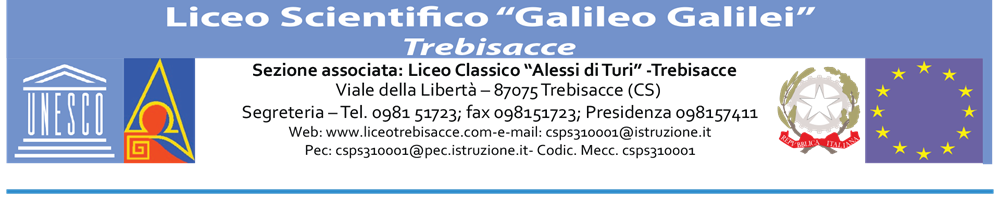 Griglia Griglia unica di valutazione per DDI e DAD alunni con PEI differenziato.A.S. 2020/2021ALUNNO                                                             CLASSE     Interazione a distanza con l’alunno/con la famiglia dell’alunno Partecipazione alle attività proposteRispetto delle consegne nei tempi concordatiCompletezza del lavoro svolto Il voto finale scaturisce dalla media dei punteggi attribuiti ai quattro indicatori, sommando e dividendo per quattro i punteggi.Il voto finale scaturisce dalla media dei punteggi attribuiti ai quattro indicatori, sommando e dividendo per quattro i punteggi.Il voto finale scaturisce dalla media dei punteggi attribuiti ai quattro indicatori, sommando e dividendo per quattro i punteggi.Il voto finale scaturisce dalla media dei punteggi attribuiti ai quattro indicatori, sommando e dividendo per quattro i punteggi.Il voto finale scaturisce dalla media dei punteggi attribuiti ai quattro indicatori, sommando e dividendo per quattro i punteggi.Il voto finale scaturisce dalla media dei punteggi attribuiti ai quattro indicatori, sommando e dividendo per quattro i punteggi.